Dům dětí a mládeže Jednička, Spojených národů 1620, Dvůr Králové n. L., 544 01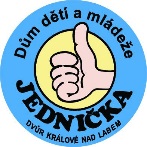 Telefon 499 320 353       info@ddmdvurkralove.cz    www.ddmdvurkralove.czpřihláška na příměstský táborNA SKOK DO POHÁDKY12. – 16. 7. 2021Jméno účastníka:   ____________________________________________________________________Bydliště:   ___________________________________________________________________________Datum narození: ___________________________ Zdravotní pojišťovna:_________________________Zdravotní stav (sdělte vrozené vady, alergie, fyzická a jiná omezení (také ADHD, autismus apod.!):  Plavec:  ano  –  ne  –  částečný    (nehodící se škrtněte) Jména rodičů: ________________________________________________________________________ Telefon matka: __________________________ telefon otec:__________________________________Email:______________________________________________________________________________ (Na uvedený email Vám budou zaslány platební podmínky a případné další informace. Prosíme tedy o čitelné napsání.)Další důležité informace o dítěti:   ________________________________________________________Stornovací podmínky při platbě tábora:*částka po odečtení nákladů  za dny, kterých se dítě zúčastnilo a den, ve kterém je dítě odhlášeno + nezbytné náklady dne následujícího- přihláška se stává závaznou po jejím vyplnění a odevzdání do DDM, teprve poté je dítě přihlášeno na tábor- poplatek za tábor je nutné uhradit v řádném termínu, jinak bude dítě ze seznamu účastníků tábora vyškrtnutoSouhlasím s podmínkami přihlášky a storno poplatky  -  dne:			podpis 					----------------------------------------neoddělujte--------------------------------------------Žádost o příspěvek na tábor z FKSP zaměstnavateleBudu  -  nebudu  (nehodící se škrtněte) žádat zaměstnavatele o příspěvek na tábor.Jestliže ANO, uveďte přesnou adresu podniku, telefon, email a jméno osoby pověřené vyřízením žádosti, pro zaslání vystavené faktury či možnost urgence platby. Vyplněnou žádost odevzdejte do DDM společně s přihláškou (neoddělujte!)UPOZORNĚNÍ: V PŘÍPADĚ, ŽE BUDE TÁBOR ČÁSTEČNĚ NEBO ZCELA HRAZEN Z PŘÍSPĚVKU ZAMĚSTNAVATELE, BUDE TENTO ZDROJ FINANCOVÁNÍ UVEDEN NA VŠECH POTVRZENÍ O PLATBĚ (např. PRO ZDRAVOTNÍ POJIŠŤOVNU apod), KTERÉ BUDE DDM V SOUVISLOSTI S PLATBOU TÁBORA NA ŽÁDOST ZÁKONNÝCH ZÁSTUPCŮ VYSTAVOVAT. Název zaměstnavatele: ____________________________________________________________________________Fakturační adresa firmy:						    	IČO/DIČO:      			_____Zodpovědný pracovník.:						        tel.:				_____E- mail:													_____Jméno a příjmení zaměstnance čerpajícího benefit:______________________________________________________Výše poskytovaného benefitu (částka, na kterou má být faktura vystavena) : _________________________________Prohlášení zákonných zástupců dítěte, přihlášeného na letní příměstský tábor: Podepsáním přihlášky na tábor zároveň potvrzuji, že jsem si vědom toho, že mé dítě bude informováno o pokynech bezpečnosti ochrany zdraví a bude seznámeno s vnitřním řádem DDM a táborovým řádem.V případě porušení BOZ, táborového nebo vnitřního řádu může být účastník tábora, na základě rozhodnutí vedení tábora, z tábora vyloučen. V takovém případě hradí rodiče účastníka veškeré náklady s ukončením jeho pobytu spojené. Provozovatel nevrací alikvotní část účastnického poplatku. V…………………………………	dne………………………		podpis zákonného zástupce dítěte ………………………………Prohlášení odpovědnosti za škody: Prohlašuji, že beru na vědomí odpovědnost za škody, které způsobí mé dítě v době trvání příměstského tábora na vybavení DDM a prostor, které souvisí s činností na táboře. V případě finančních nákladů na opravu nebo výměnu takto poškozeného zařízení se zavazuji tuto škodu uhradit. V…………………………………	dne………………………		podpis zákonného zástupce dítěte ………………………………Souhlas se zpracováním a zveřejněním osobních údajů – fotografie dítěteVe smyslu zákona ochraně osobních údajů a o změně některých zákonů souhlasím s použitím, zpracováním a se zveřejněním podobizny dítěte (fotografie), kterého jsem zákonným zástupcem ve veřejných přístupných prostorách Domu dětí a mládeže, na webových stránkách v propagačních materiálech DDM, tisku a tiskovinách Svůj souhlas dávám na dobu 10 let a beru na vědomí, že souhlas je možné kdykoliv odvolat před uplynutím dané lhůty, a to prostřednictvím e-mailu zasláním žádosti na adresu info@ddmdvurkralove.cz nebo písemnou formou zasláním na adresu organizace Dům dětí a mládeže Jednička, Spojených národů 1620, 544 01 Dvůr Králové nad Labem.Správce prohlašuje, že v případě písemné žádosti subjektu údajů o ukončení zpracování před uvedenou lhůtou, budou její osobní údaje vymazány ve lhůtě 30 dnů od doručení odvolání souhlasu.V…………………………………	dne………………………		podpis zákonného zástupce dítěte ………………………………				zde oddělte a níže uvedené informace si ponechte					-----------------------------------------------------------------------------------------------------------------------------------------------------Řádně vyplněnou a podepsanou přihlášku odevzdejte do DDM Jednička co nejdříve. Po odevzdání vyplněné přihlášky bude dítě považováno za přihlášené. Poplatek za tábor je nutné uhradit nejpozději do 31. 5. 2021, a to vložením částky 1 300 Kč pod správným variabilním symbolem a dle zaslaných platebních podmínek (obdržíte po odevzdání přihlášky do DDM) na účet DDM Jednička ČSOB 194470229/0300. Případné dotazy u Mgr. Ivety Hanušové, tel. 775 320 353, email: info@ddmdvurkralove.cz V případě odhlášení z tábora, se vrací procentuální část z uhrazeného poplatku a to s ohledem termín a důvod odhlášení  V případě odhlášení z tábora, se vrací procentuální část z uhrazeného poplatku a to s ohledem termín a důvod odhlášení  V případě odhlášení z tábora, se vrací procentuální část z uhrazeného poplatku a to s ohledem termín a důvod odhlášení  V případě odhlášení z tábora, se vrací procentuální část z uhrazeného poplatku a to s ohledem termín a důvod odhlášení  V případě odhlášení z tábora, se vrací procentuální část z uhrazeného poplatku a to s ohledem termín a důvod odhlášení  V případě odhlášení z tábora, se vrací procentuální část z uhrazeného poplatku a to s ohledem termín a důvod odhlášení  V případě odhlášení z tábora, se vrací procentuální část z uhrazeného poplatku a to s ohledem termín a důvod odhlášení  Důvod odhlášení do 31. 5. 1 měsíc do tábora3 týdny do tábora2 týdny do tábora 1 týden do táborav průběhu táboraOnemocnění či úraz  s potvrzením od lékaře či z jiných velmi závažných důvodů90%90%80%70%60%alikvotní část*Odhlášení z jiných důvodů (dovolená, nevyhovující termín …)90%50%50%50%50%0%Neomluvení nebo vyloučení pro hrubé porušení táborového řádu/nekázeň0%0%0%0%0%0%